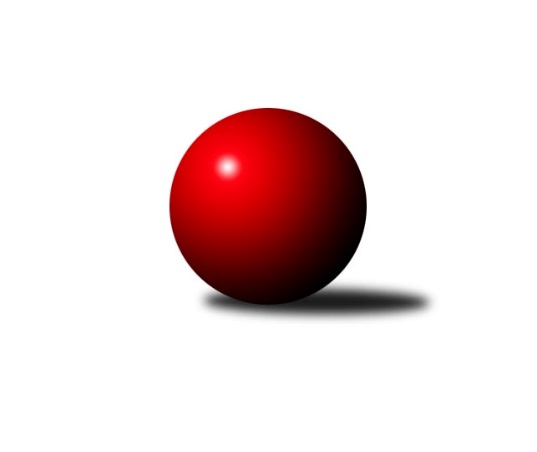 Č.22Ročník 2021/2022	7.5.2024 3. KLM C 2021/2022Statistika 22. kolaTabulka družstev:		družstvo	záp	výh	rem	proh	skore	sety	průměr	body	plné	dorážka	chyby	1.	TJ Sokol Chvalíkovice	22	16	1	5	114.0 : 62.0 	(292.0 : 236.0)	3283	33	2205	1078	30	2.	TJ Unie Hlubina	22	16	0	6	108.0 : 68.0 	(291.0 : 237.0)	3283	32	2203	1080	32.4	3.	Sokol Přemyslovice	22	12	2	8	100.0 : 76.0 	(274.0 : 254.0)	3222	26	2182	1039	34.1	4.	KK Jiskra Rýmařov	22	12	1	9	101.0 : 75.0 	(289.5 : 238.5)	3210	25	2183	1026	32.2	5.	TJ Opava	22	12	1	9	98.0 : 78.0 	(279.0 : 249.0)	3249	25	2186	1064	30.9	6.	TJ Odry	22	12	0	10	95.0 : 81.0 	(282.5 : 245.5)	3235	24	2182	1054	30.5	7.	TJ Spartak Přerov ˝B˝	22	11	0	11	81.5 : 94.5 	(248.0 : 280.0)	3181	22	2179	1002	40.7	8.	TJ Sokol Bohumín	22	9	0	13	74.5 : 101.5 	(241.5 : 286.5)	3134	18	2135	1000	40.1	9.	KK Zábřeh B	22	8	1	13	76.0 : 100.0 	(258.5 : 269.5)	3184	17	2153	1031	36	10.	TJ Prostějov	22	7	1	14	79.5 : 96.5 	(258.5 : 269.5)	3218	15	2188	1029	37.2	11.	TJ Tatran Litovel	22	6	2	14	65.5 : 110.5 	(226.0 : 302.0)	3134	14	2163	971	43.3	12.	TJ Horní Benešov ˝B˝	22	6	1	15	63.0 : 113.0 	(227.5 : 300.5)	3185	13	2167	1018	40.8Tabulka doma:		družstvo	záp	výh	rem	proh	skore	sety	průměr	body	maximum	minimum	1.	TJ Opava	11	9	0	2	60.0 : 28.0 	(150.5 : 113.5)	3343	18	3444	3232	2.	TJ Sokol Chvalíkovice	11	9	0	2	59.0 : 29.0 	(151.0 : 113.0)	3334	18	3422	3248	3.	TJ Odry	11	9	0	2	57.5 : 30.5 	(155.0 : 109.0)	3318	18	3405	3208	4.	TJ Unie Hlubina	11	9	0	2	57.5 : 30.5 	(147.5 : 116.5)	3180	18	3257	3098	5.	TJ Spartak Přerov ˝B˝	11	9	0	2	53.5 : 34.5 	(138.0 : 126.0)	3269	18	3333	3166	6.	TJ Sokol Bohumín	11	8	0	3	53.0 : 35.0 	(143.0 : 121.0)	3159	16	3230	3087	7.	KK Jiskra Rýmařov	11	7	1	3	57.0 : 31.0 	(160.5 : 103.5)	3331	15	3416	3199	8.	Sokol Přemyslovice	11	6	1	4	50.0 : 38.0 	(131.5 : 132.5)	3170	13	3322	3074	9.	KK Zábřeh B	11	6	1	4	47.0 : 41.0 	(138.0 : 126.0)	3181	13	3280	3092	10.	TJ Horní Benešov ˝B˝	11	5	0	6	40.0 : 48.0 	(130.5 : 133.5)	3241	10	3386	3129	11.	TJ Prostějov	11	4	1	6	42.0 : 46.0 	(128.5 : 135.5)	3234	9	3430	3068	12.	TJ Tatran Litovel	11	3	1	7	30.5 : 57.5 	(109.5 : 154.5)	3097	7	3190	2942Tabulka venku:		družstvo	záp	výh	rem	proh	skore	sety	průměr	body	maximum	minimum	1.	TJ Sokol Chvalíkovice	11	7	1	3	55.0 : 33.0 	(141.0 : 123.0)	3280	15	3380	3047	2.	TJ Unie Hlubina	11	7	0	4	50.5 : 37.5 	(143.5 : 120.5)	3294	14	3440	3193	3.	Sokol Přemyslovice	11	6	1	4	50.0 : 38.0 	(142.5 : 121.5)	3235	13	3344	3081	4.	KK Jiskra Rýmařov	11	5	0	6	44.0 : 44.0 	(129.0 : 135.0)	3196	10	3387	3081	5.	TJ Opava	11	3	1	7	38.0 : 50.0 	(128.5 : 135.5)	3244	7	3382	3164	6.	TJ Tatran Litovel	11	3	1	7	35.0 : 53.0 	(116.5 : 147.5)	3138	7	3322	3028	7.	TJ Prostějov	11	3	0	8	37.5 : 50.5 	(130.0 : 134.0)	3216	6	3333	3062	8.	TJ Odry	11	3	0	8	37.5 : 50.5 	(127.5 : 136.5)	3226	6	3315	3084	9.	KK Zábřeh B	11	2	0	9	29.0 : 59.0 	(120.5 : 143.5)	3185	4	3374	3012	10.	TJ Spartak Přerov ˝B˝	11	2	0	9	28.0 : 60.0 	(110.0 : 154.0)	3171	4	3391	2966	11.	TJ Horní Benešov ˝B˝	11	1	1	9	23.0 : 65.0 	(97.0 : 167.0)	3177	3	3317	3071	12.	TJ Sokol Bohumín	11	1	0	10	21.5 : 66.5 	(98.5 : 165.5)	3132	2	3265	3013Tabulka podzimní části:		družstvo	záp	výh	rem	proh	skore	sety	průměr	body	doma	venku	1.	TJ Sokol Chvalíkovice	11	8	1	2	57.0 : 31.0 	(147.0 : 117.0)	3293	17 	5 	0 	1 	3 	1 	1	2.	Sokol Přemyslovice	11	7	1	3	54.0 : 34.0 	(139.0 : 125.0)	3230	15 	4 	1 	1 	3 	0 	2	3.	TJ Unie Hlubina	11	7	0	4	53.5 : 34.5 	(151.5 : 112.5)	3237	14 	5 	0 	1 	2 	0 	3	4.	TJ Odry	11	7	0	4	49.0 : 39.0 	(140.0 : 124.0)	3263	14 	6 	0 	0 	1 	0 	4	5.	TJ Spartak Přerov ˝B˝	11	7	0	4	47.0 : 41.0 	(134.5 : 129.5)	3178	14 	5 	0 	0 	2 	0 	4	6.	KK Jiskra Rýmařov	11	6	1	4	55.0 : 33.0 	(152.0 : 112.0)	3228	13 	4 	1 	1 	2 	0 	3	7.	TJ Opava	11	6	1	4	49.0 : 39.0 	(143.0 : 121.0)	3244	13 	4 	0 	1 	2 	1 	3	8.	TJ Prostějov	10	5	0	5	40.5 : 39.5 	(122.0 : 118.0)	3202	10 	2 	0 	4 	3 	0 	1	9.	TJ Sokol Bohumín	11	5	0	6	37.0 : 51.0 	(116.5 : 147.5)	3119	10 	4 	0 	1 	1 	0 	5	10.	TJ Tatran Litovel	11	2	1	8	29.0 : 59.0 	(102.0 : 162.0)	3154	5 	1 	0 	4 	1 	1 	4	11.	KK Zábřeh B	10	1	1	8	27.0 : 53.0 	(113.5 : 126.5)	3174	3 	1 	1 	2 	0 	0 	6	12.	TJ Horní Benešov ˝B˝	11	1	0	10	22.0 : 66.0 	(99.0 : 165.0)	3149	2 	1 	0 	4 	0 	0 	6Tabulka jarní části:		družstvo	záp	výh	rem	proh	skore	sety	průměr	body	doma	venku	1.	TJ Unie Hlubina	11	9	0	2	54.5 : 33.5 	(139.5 : 124.5)	3299	18 	4 	0 	1 	5 	0 	1 	2.	TJ Sokol Chvalíkovice	11	8	0	3	57.0 : 31.0 	(145.0 : 119.0)	3266	16 	4 	0 	1 	4 	0 	2 	3.	KK Zábřeh B	12	7	0	5	49.0 : 47.0 	(145.0 : 143.0)	3193	14 	5 	0 	2 	2 	0 	3 	4.	TJ Opava	11	6	0	5	49.0 : 39.0 	(136.0 : 128.0)	3269	12 	5 	0 	1 	1 	0 	4 	5.	KK Jiskra Rýmařov	11	6	0	5	46.0 : 42.0 	(137.5 : 126.5)	3213	12 	3 	0 	2 	3 	0 	3 	6.	Sokol Přemyslovice	11	5	1	5	46.0 : 42.0 	(135.0 : 129.0)	3214	11 	2 	0 	3 	3 	1 	2 	7.	TJ Horní Benešov ˝B˝	11	5	1	5	41.0 : 47.0 	(128.5 : 135.5)	3231	11 	4 	0 	2 	1 	1 	3 	8.	TJ Odry	11	5	0	6	46.0 : 42.0 	(142.5 : 121.5)	3225	10 	3 	0 	2 	2 	0 	4 	9.	TJ Tatran Litovel	11	4	1	6	36.5 : 51.5 	(124.0 : 140.0)	3123	9 	2 	1 	3 	2 	0 	3 	10.	TJ Sokol Bohumín	11	4	0	7	37.5 : 50.5 	(125.0 : 139.0)	3159	8 	4 	0 	2 	0 	0 	5 	11.	TJ Spartak Přerov ˝B˝	11	4	0	7	34.5 : 53.5 	(113.5 : 150.5)	3189	8 	4 	0 	2 	0 	0 	5 	12.	TJ Prostějov	12	2	1	9	39.0 : 57.0 	(136.5 : 151.5)	3228	5 	2 	1 	2 	0 	0 	7 Zisk bodů pro družstvo:		jméno hráče	družstvo	body	zápasy	v %	dílčí body	sety	v %	1.	Marek Frydrych 	TJ Odry  	19	/	22	(86%)	68	/	88	(77%)	2.	Ivan Říha 	Sokol Přemyslovice  	19	/	22	(86%)	60	/	88	(68%)	3.	Jiří Staněk 	TJ Sokol Chvalíkovice 	16	/	20	(80%)	56.5	/	80	(71%)	4.	Martin Marek 	TJ Unie Hlubina 	16	/	22	(73%)	58	/	88	(66%)	5.	Petr Bracek 	TJ Opava  	16	/	22	(73%)	57.5	/	88	(65%)	6.	Jaroslav Tezzele 	KK Jiskra Rýmařov  	16	/	22	(73%)	52	/	88	(59%)	7.	Karel Chlevišťan 	TJ Odry  	15.5	/	22	(70%)	55	/	88	(63%)	8.	Jiří Michálek 	KK Zábřeh B 	15	/	19	(79%)	51	/	76	(67%)	9.	Antonín Sochor 	KK Jiskra Rýmařov  	15	/	21	(71%)	57	/	84	(68%)	10.	Jan Pernica 	TJ Prostějov  	15	/	21	(71%)	57	/	84	(68%)	11.	Jan Žídek 	TJ Unie Hlubina 	15	/	21	(71%)	53.5	/	84	(64%)	12.	David Hendrych 	TJ Sokol Chvalíkovice 	15	/	22	(68%)	53	/	88	(60%)	13.	Aleš Staněk 	TJ Sokol Chvalíkovice 	14	/	17	(82%)	45	/	68	(66%)	14.	Stanislav Sliwka 	TJ Sokol Bohumín  	14	/	22	(64%)	51.5	/	88	(59%)	15.	Eduard Tomek 	Sokol Přemyslovice  	13.5	/	21	(64%)	45	/	84	(54%)	16.	Michal Pavič 	TJ Odry  	13.5	/	22	(61%)	45.5	/	88	(52%)	17.	Kamil Axmann 	TJ Tatran Litovel  	13	/	20	(65%)	43.5	/	80	(54%)	18.	Martin Pavič 	TJ Odry  	13	/	22	(59%)	45.5	/	88	(52%)	19.	Luděk Slanina 	TJ Opava  	12	/	22	(55%)	45	/	88	(51%)	20.	Josef Hendrych 	TJ Sokol Chvalíkovice 	11	/	14	(79%)	36.5	/	56	(65%)	21.	Michal Zatyko 	TJ Unie Hlubina 	11	/	18	(61%)	40	/	72	(56%)	22.	Přemysl Žáček 	TJ Unie Hlubina 	11	/	20	(55%)	45.5	/	80	(57%)	23.	Maciej Basista 	TJ Opava  	11	/	20	(55%)	42.5	/	80	(53%)	24.	Radek Grulich 	Sokol Přemyslovice  	10.5	/	16	(66%)	38.5	/	64	(60%)	25.	Jiří Čamek 	TJ Tatran Litovel  	10.5	/	19	(55%)	37	/	76	(49%)	26.	Lukáš Horňák 	KK Zábřeh B 	10	/	14	(71%)	32.5	/	56	(58%)	27.	Pavel Marek 	TJ Unie Hlubina 	10	/	16	(63%)	35.5	/	64	(55%)	28.	Radek Hendrych 	TJ Sokol Chvalíkovice 	10	/	16	(63%)	31	/	64	(48%)	29.	Vladimír Mánek 	TJ Spartak Přerov ˝B˝ 	10	/	17	(59%)	36	/	68	(53%)	30.	Milan Kanda 	TJ Spartak Přerov ˝B˝ 	10	/	18	(56%)	41	/	72	(57%)	31.	Tomáš Fraus 	Sokol Přemyslovice  	10	/	18	(56%)	37.5	/	72	(52%)	32.	Bronislav Diviš 	TJ Prostějov  	10	/	18	(56%)	35.5	/	72	(49%)	33.	Petr Chlachula 	KK Jiskra Rýmařov  	10	/	18	(56%)	34.5	/	72	(48%)	34.	Vojtěch Venclík 	TJ Spartak Přerov ˝B˝ 	10	/	21	(48%)	39.5	/	84	(47%)	35.	Tomáš Valíček 	TJ Opava  	9	/	14	(64%)	31.5	/	56	(56%)	36.	Karel Zubalík 	TJ Prostějov  	9	/	18	(50%)	35	/	72	(49%)	37.	Luděk Zeman 	TJ Horní Benešov ˝B˝ 	9	/	18	(50%)	34.5	/	72	(48%)	38.	Karol Nitka 	TJ Sokol Bohumín  	9	/	19	(47%)	36	/	76	(47%)	39.	Jaroslav Klus 	TJ Sokol Bohumín  	9	/	20	(45%)	35	/	80	(44%)	40.	Roman Honl 	TJ Sokol Bohumín  	9	/	21	(43%)	40	/	84	(48%)	41.	Vladislav Pečinka 	TJ Horní Benešov ˝B˝ 	8	/	9	(89%)	24.5	/	36	(68%)	42.	Ladislav Stárek 	KK Jiskra Rýmařov  	8	/	13	(62%)	32	/	52	(62%)	43.	Jan Sedláček 	Sokol Přemyslovice  	8	/	13	(62%)	30	/	52	(58%)	44.	Max Trunečka 	TJ Prostějov  	8	/	15	(53%)	33	/	60	(55%)	45.	Michal Davidík 	KK Jiskra Rýmařov  	8	/	16	(50%)	30.5	/	64	(48%)	46.	Michal Loučka 	TJ Spartak Přerov ˝B˝ 	8	/	17	(47%)	28	/	68	(41%)	47.	Jan Körner 	KK Zábřeh B 	8	/	18	(44%)	38.5	/	72	(53%)	48.	Michal Blažek 	TJ Opava  	8	/	19	(42%)	35.5	/	76	(47%)	49.	Milan Jahn 	TJ Opava  	8	/	22	(36%)	40	/	88	(45%)	50.	Ladislav Janáč 	KK Jiskra Rýmařov  	7.5	/	17	(44%)	32	/	68	(47%)	51.	Jan Sochor 	KK Jiskra Rýmařov  	7	/	9	(78%)	25	/	36	(69%)	52.	Lukáš Modlitba 	TJ Sokol Bohumín  	7	/	10	(70%)	23.5	/	40	(59%)	53.	Josef Matušek 	TJ Horní Benešov ˝B˝ 	7	/	16	(44%)	28.5	/	64	(45%)	54.	Václav Kovařík 	TJ Prostějov  	6	/	10	(60%)	18	/	40	(45%)	55.	Petr Axmann 	TJ Tatran Litovel  	6	/	12	(50%)	29	/	48	(60%)	56.	František Baleka 	TJ Tatran Litovel  	6	/	12	(50%)	22.5	/	48	(47%)	57.	Tomáš Pěnička 	KK Zábřeh B 	6	/	12	(50%)	19.5	/	48	(41%)	58.	Aleš Čapka 	TJ Prostějov  	6	/	13	(46%)	27	/	52	(52%)	59.	Otto Mückstein 	TJ Sokol Chvalíkovice 	6	/	13	(46%)	25	/	52	(48%)	60.	Jiří Šoupal 	Sokol Přemyslovice  	6	/	16	(38%)	30	/	64	(47%)	61.	Petr Basta 	TJ Unie Hlubina 	6	/	17	(35%)	29	/	68	(43%)	62.	Petr Dvorský 	TJ Odry  	6	/	19	(32%)	37	/	76	(49%)	63.	Zdeněk Macháček 	TJ Spartak Přerov ˝B˝ 	5.5	/	15	(37%)	24.5	/	60	(41%)	64.	David Janušík 	TJ Spartak Přerov ˝B˝ 	5	/	10	(50%)	20.5	/	40	(51%)	65.	Roman Rolenc 	TJ Prostějov  	5	/	10	(50%)	19	/	40	(48%)	66.	Tomáš Rechtoris 	TJ Unie Hlubina 	5	/	11	(45%)	18.5	/	44	(42%)	67.	Jonas Mückstein 	TJ Sokol Chvalíkovice 	5	/	12	(42%)	19	/	48	(40%)	68.	Bohuslav Čuba 	TJ Horní Benešov ˝B˝ 	5	/	14	(36%)	25.5	/	56	(46%)	69.	Miroslav Sigmund 	TJ Tatran Litovel  	5	/	14	(36%)	20.5	/	56	(37%)	70.	Martin Flídr 	KK Zábřeh B 	5	/	15	(33%)	24.5	/	60	(41%)	71.	Jiří Fiala 	TJ Tatran Litovel  	5	/	17	(29%)	24.5	/	68	(36%)	72.	Svatopluk Kříž 	TJ Opava  	4	/	6	(67%)	14	/	24	(58%)	73.	Petr Wolf 	TJ Opava  	4	/	6	(67%)	13	/	24	(54%)	74.	Michal Klich 	TJ Horní Benešov ˝B˝ 	4	/	6	(67%)	12	/	24	(50%)	75.	Martin Holas 	TJ Spartak Přerov ˝B˝ 	4	/	9	(44%)	18	/	36	(50%)	76.	David Čulík 	TJ Tatran Litovel  	4	/	13	(31%)	18	/	52	(35%)	77.	Jiří Flídr 	KK Zábřeh B 	4	/	14	(29%)	21.5	/	56	(38%)	78.	Miroslav Znojil 	TJ Prostějov  	3.5	/	17	(21%)	23	/	68	(34%)	79.	Jan Zaškolný 	TJ Sokol Bohumín  	3.5	/	17	(21%)	22.5	/	68	(33%)	80.	Michal Kolář 	Sokol Přemyslovice  	3	/	5	(60%)	11	/	20	(55%)	81.	Jiří Polášek 	KK Jiskra Rýmařov  	3	/	5	(60%)	10.5	/	20	(53%)	82.	Petr Rak 	TJ Horní Benešov ˝B˝ 	3	/	7	(43%)	14.5	/	28	(52%)	83.	Petr Dankovič 	TJ Horní Benešov ˝B˝ 	3	/	7	(43%)	13	/	28	(46%)	84.	Marek Kankovský 	Sokol Přemyslovice  	3	/	7	(43%)	9	/	28	(32%)	85.	Petr Dankovič 	TJ Horní Benešov ˝B˝ 	3	/	9	(33%)	14.5	/	36	(40%)	86.	Petr Kuttler 	TJ Sokol Bohumín  	3	/	10	(30%)	18	/	40	(45%)	87.	Jan Fadrný 	TJ Horní Benešov ˝B˝ 	3	/	14	(21%)	23.5	/	56	(42%)	88.	Miroslav Talášek 	TJ Tatran Litovel  	3	/	15	(20%)	18.5	/	60	(31%)	89.	Zdeněk Smrža 	TJ Horní Benešov ˝B˝ 	2	/	3	(67%)	7	/	12	(58%)	90.	Zdeněk Švub 	KK Zábřeh B 	2	/	5	(40%)	11.5	/	20	(58%)	91.	Robert Kučerka 	TJ Horní Benešov ˝B˝ 	2	/	5	(40%)	9	/	20	(45%)	92.	Martin Rédr 	TJ Spartak Přerov ˝B˝ 	2	/	9	(22%)	10.5	/	36	(29%)	93.	Fridrich Péli 	KK Zábřeh B 	2	/	10	(20%)	13	/	40	(33%)	94.	Stanislav Beňa st.	TJ Spartak Přerov ˝B˝ 	1	/	1	(100%)	4	/	4	(100%)	95.	René Světlík 	TJ Sokol Bohumín  	1	/	1	(100%)	3	/	4	(75%)	96.	Josef Pilatík 	KK Jiskra Rýmařov  	1	/	1	(100%)	3	/	4	(75%)	97.	Jiří Kankovský 	Sokol Přemyslovice  	1	/	1	(100%)	3	/	4	(75%)	98.	Martin Vološčuk 	KK Zábřeh B 	1	/	1	(100%)	3	/	4	(75%)	99.	Jan Kučák 	TJ Odry  	1	/	1	(100%)	2	/	4	(50%)	100.	Petr Chodura 	TJ Unie Hlubina 	1	/	2	(50%)	5	/	8	(63%)	101.	Ondřej Gajdičiar 	TJ Odry  	1	/	2	(50%)	4	/	8	(50%)	102.	Dalibor Hamrozy 	TJ Sokol Bohumín  	1	/	2	(50%)	3	/	8	(38%)	103.	Denis Vítek 	TJ Sokol Chvalíkovice 	1	/	3	(33%)	6	/	12	(50%)	104.	Pavel Močár 	Sokol Přemyslovice  	1	/	4	(25%)	5	/	16	(31%)	105.	Vladimír Valenta 	TJ Sokol Chvalíkovice 	1	/	5	(20%)	7	/	20	(35%)	106.	Jiří Kohoutek 	TJ Spartak Přerov ˝B˝ 	1	/	5	(20%)	7	/	20	(35%)	107.	Jan Janák 	TJ Horní Benešov ˝B˝ 	1	/	7	(14%)	9	/	28	(32%)	108.	Petr Charník 	KK Jiskra Rýmařov  	0.5	/	5	(10%)	5.5	/	20	(28%)	109.	Martin Macas 	TJ Tatran Litovel  	0	/	1	(0%)	2	/	4	(50%)	110.	Miloslav Petrů 	TJ Horní Benešov ˝B˝ 	0	/	1	(0%)	2	/	4	(50%)	111.	Lukáš Vybíral 	Sokol Přemyslovice  	0	/	1	(0%)	1	/	4	(25%)	112.	Martin Koraba 	TJ Horní Benešov ˝B˝ 	0	/	1	(0%)	1	/	4	(25%)	113.	Tomáš Chárník 	KK Jiskra Rýmařov  	0	/	1	(0%)	0.5	/	4	(13%)	114.	Štefan Dendis 	TJ Sokol Bohumín  	0	/	1	(0%)	0	/	4	(0%)	115.	Jakub Dankovič 	TJ Horní Benešov ˝B˝ 	0	/	1	(0%)	0	/	4	(0%)	116.	Vladimír Kostka 	TJ Sokol Chvalíkovice 	0	/	1	(0%)	0	/	4	(0%)	117.	Libor Krajčí 	TJ Sokol Bohumín  	0	/	1	(0%)	0	/	4	(0%)	118.	Ondřej Holas 	TJ Spartak Přerov ˝B˝ 	0	/	2	(0%)	3	/	8	(38%)	119.	Vojtěch Rozkopal 	TJ Odry  	0	/	2	(0%)	2.5	/	8	(31%)	120.	Jozef Kuzma 	TJ Sokol Bohumín  	0	/	2	(0%)	2	/	8	(25%)	121.	Martin Švrčina 	TJ Horní Benešov ˝B˝ 	0	/	2	(0%)	2	/	8	(25%)	122.	Václav Kovařík 	TJ Prostějov  	0	/	2	(0%)	2	/	8	(25%)	123.	Pavel Hampl 	TJ Tatran Litovel  	0	/	2	(0%)	1	/	8	(13%)	124.	Jaroslav Heblák 	KK Jiskra Rýmařov  	0	/	3	(0%)	3	/	12	(25%)	125.	Martin Vitásek 	KK Zábřeh B 	0	/	4	(0%)	6	/	16	(38%)	126.	Jiří Srovnal 	KK Zábřeh B 	0	/	4	(0%)	2	/	16	(13%)	127.	Michal Blažek 	TJ Horní Benešov ˝B˝ 	0	/	5	(0%)	7	/	20	(35%)	128.	Aleš Kohutek 	TJ Sokol Bohumín  	0	/	5	(0%)	6	/	20	(30%)	129.	Miroslav Štěpán 	KK Zábřeh B 	0	/	5	(0%)	5	/	20	(25%)	130.	Daniel Ševčík st.	TJ Odry  	0	/	19	(0%)	22	/	76	(29%)Průměry na kuželnách:		kuželna	průměr	plné	dorážka	chyby	výkon na hráče	1.	KK Jiskra Rýmařov, 1-4	3295	2218	1076	33.7	(549.2)	2.	TJ Opava, 1-4	3293	2217	1076	35.3	(549.0)	3.	TJ Valašské Meziříčí, 1-4	3272	2205	1067	31.0	(545.5)	4.	 Horní Benešov, 1-4	3254	2202	1051	39.1	(542.4)	5.	TJ Spartak Přerov, 1-6	3247	2202	1045	36.6	(541.3)	6.	TJ  Prostějov, 1-4	3244	2194	1050	36.4	(540.8)	7.	KK Zábřeh, 1-4	3187	2161	1025	33.3	(531.2)	8.	TJ VOKD Poruba, 1-4	3152	2136	1016	39.8	(525.5)	9.	Sokol Přemyslovice, 1-4	3149	2131	1017	35.6	(524.8)	10.	TJ Sokol Bohumín, 1-4	3133	2126	1007	39.5	(522.3)Nejlepší výkony na kuželnách:KK Jiskra Rýmařov, 1-4KK Jiskra Rýmařov 	3416	10. kolo	Marek Frydrych 	TJ Odry 	633	4. koloKK Jiskra Rýmařov 	3408	13. kolo	Antonín Sochor 	KK Jiskra Rýmařov 	621	7. koloTJ Unie Hlubina	3383	17. kolo	Jiří Staněk 	TJ Sokol Chvalíkovice	617	20. koloKK Jiskra Rýmařov 	3383	6. kolo	Ladislav Janáč 	KK Jiskra Rýmařov 	615	4. koloKK Jiskra Rýmařov 	3378	17. kolo	Luděk Zeman 	TJ Horní Benešov ˝B˝	609	13. koloKK Jiskra Rýmařov 	3344	22. kolo	Antonín Sochor 	KK Jiskra Rýmařov 	609	22. koloTJ Sokol Chvalíkovice	3340	20. kolo	Petr Wolf 	TJ Opava 	602	10. koloSokol Přemyslovice 	3335	7. kolo	Michal Zatyko 	TJ Unie Hlubina	600	17. koloKK Jiskra Rýmařov 	3335	4. kolo	Antonín Sochor 	KK Jiskra Rýmařov 	599	15. koloKK Jiskra Rýmařov 	3331	9. kolo	Ladislav Janáč 	KK Jiskra Rýmařov 	597	13. koloTJ Opava, 1-4TJ Opava 	3444	17. kolo	Jiří Staněk 	TJ Sokol Chvalíkovice	630	11. koloTJ Opava 	3428	21. kolo	Radek Hendrych 	TJ Sokol Chvalíkovice	625	12. koloTJ Sokol Chvalíkovice	3422	21. kolo	Petr Bracek 	TJ Opava 	625	13. koloTJ Opava 	3393	13. kolo	Michal Blažek 	TJ Opava 	623	17. koloTJ Sokol Chvalíkovice	3392	13. kolo	Aleš Staněk 	TJ Sokol Chvalíkovice	620	6. koloTJ Sokol Chvalíkovice	3391	19. kolo	Petr Bracek 	TJ Opava 	613	8. koloTJ Opava 	3386	8. kolo	Jiří Staněk 	TJ Sokol Chvalíkovice	612	21. koloKK Zábřeh B	3374	15. kolo	Josef Hendrych 	TJ Sokol Chvalíkovice	612	19. koloTJ Sokol Chvalíkovice	3374	9. kolo	Michal Blažek 	TJ Opava 	609	2. koloTJ Opava 	3359	15. kolo	Radek Hendrych 	TJ Sokol Chvalíkovice	606	21. koloTJ Valašské Meziříčí, 1-4TJ Odry 	3405	20. kolo	Marek Frydrych 	TJ Odry 	613	9. koloTJ Odry 	3397	9. kolo	Marek Frydrych 	TJ Odry 	613	7. koloTJ Sokol Chvalíkovice	3342	18. kolo	Jiří Staněk 	TJ Sokol Chvalíkovice	607	18. koloTJ Odry 	3339	22. kolo	Marek Frydrych 	TJ Odry 	605	18. koloTJ Odry 	3338	13. kolo	Marek Frydrych 	TJ Odry 	601	2. koloTJ Prostějov 	3333	13. kolo	Karel Chlevišťan 	TJ Odry 	599	16. koloTJ Odry 	3330	7. kolo	Karel Chlevišťan 	TJ Odry 	597	22. koloTJ Odry 	3310	10. kolo	Jan Pernica 	TJ Prostějov 	596	13. koloTJ Odry 	3300	18. kolo	Michal Pavič 	TJ Odry 	596	20. koloTJ Odry 	3299	3. kolo	Michal Pavič 	TJ Odry 	595	9. kolo Horní Benešov, 1-4TJ Unie Hlubina	3440	12. kolo	Bohuslav Čuba 	TJ Horní Benešov ˝B˝	609	16. koloTJ Horní Benešov ˝B˝	3386	16. kolo	Michal Zatyko 	TJ Unie Hlubina	603	12. koloTJ Opava 	3382	16. kolo	Marek Frydrych 	TJ Odry 	603	11. koloTJ Sokol Chvalíkovice	3357	3. kolo	Martin Marek 	TJ Unie Hlubina	601	12. koloTJ Odry 	3315	11. kolo	Bohuslav Čuba 	TJ Horní Benešov ˝B˝	599	18. koloTJ Horní Benešov ˝B˝	3304	19. kolo	Jan Pernica 	TJ Prostějov 	593	21. koloTJ Horní Benešov ˝B˝	3296	21. kolo	Luděk Zeman 	TJ Horní Benešov ˝B˝	593	19. koloTJ Horní Benešov ˝B˝	3284	18. kolo	Otto Mückstein 	TJ Sokol Chvalíkovice	591	3. koloTJ Horní Benešov ˝B˝	3276	12. kolo	Jiří Michálek 	KK Zábřeh B	590	18. koloKK Zábřeh B	3269	18. kolo	Josef Hendrych 	TJ Sokol Chvalíkovice	586	3. koloTJ Spartak Přerov, 1-6Sokol Přemyslovice 	3344	12. kolo	Vladimír Mánek 	TJ Spartak Přerov ˝B˝	617	8. koloTJ Spartak Přerov ˝B˝	3333	11. kolo	Vladimír Mánek 	TJ Spartak Přerov ˝B˝	599	19. koloTJ Spartak Přerov ˝B˝	3306	12. kolo	Eduard Tomek 	Sokol Přemyslovice 	598	12. koloTJ Spartak Přerov ˝B˝	3304	8. kolo	Milan Kanda 	TJ Spartak Přerov ˝B˝	596	6. koloTJ Spartak Přerov ˝B˝	3294	14. kolo	Vladimír Mánek 	TJ Spartak Přerov ˝B˝	594	4. koloTJ Unie Hlubina	3280	21. kolo	Jan Pernica 	TJ Prostějov 	593	19. koloTJ Spartak Přerov ˝B˝	3279	1. kolo	Martin Flídr 	KK Zábřeh B	593	4. koloTJ Spartak Přerov ˝B˝	3276	4. kolo	Michal Loučka 	TJ Spartak Přerov ˝B˝	593	11. koloKK Zábřeh B	3262	4. kolo	Vojtěch Venclík 	TJ Spartak Přerov ˝B˝	593	1. koloTJ Sokol Chvalíkovice	3262	1. kolo	Ivan Říha 	Sokol Přemyslovice 	585	12. koloTJ  Prostějov, 1-4TJ Prostějov 	3430	10. kolo	Marek Frydrych 	TJ Odry 	631	1. koloTJ Spartak Přerov ˝B˝	3391	7. kolo	David Hendrych 	TJ Sokol Chvalíkovice	616	5. koloKK Jiskra Rýmařov 	3387	3. kolo	Václav Kovařík 	TJ Prostějov 	613	18. koloTJ Sokol Chvalíkovice	3380	5. kolo	Petr Bracek 	TJ Opava 	612	18. koloTJ Unie Hlubina	3358	14. kolo	Jan Žídek 	TJ Unie Hlubina	605	14. koloTJ Prostějov 	3317	5. kolo	Aleš Staněk 	TJ Sokol Chvalíkovice	600	5. koloTJ Prostějov 	3306	18. kolo	Bronislav Diviš 	TJ Prostějov 	599	14. koloTJ Prostějov 	3283	1. kolo	Martin Marek 	TJ Unie Hlubina	598	14. koloTJ Prostějov 	3274	7. kolo	Jan Pernica 	TJ Prostějov 	597	10. koloTJ Opava 	3267	18. kolo	Karel Zubalík 	TJ Prostějov 	595	10. koloKK Zábřeh, 1-4TJ Sokol Chvalíkovice	3313	14. kolo	Michal Zatyko 	TJ Unie Hlubina	594	11. koloTJ Unie Hlubina	3298	11. kolo	Jiří Michálek 	KK Zábřeh B	593	8. koloKK Zábřeh B	3280	8. kolo	Jan Pernica 	TJ Prostějov 	590	8. koloTJ Prostějov 	3274	8. kolo	Aleš Staněk 	TJ Sokol Chvalíkovice	587	14. koloKK Zábřeh B	3250	17. kolo	Jiří Michálek 	KK Zábřeh B	587	21. koloKK Zábřeh B	3245	21. kolo	Martin Pavič 	TJ Odry 	583	21. koloKK Zábřeh B	3218	16. kolo	Lukáš Horňák 	KK Zábřeh B	578	19. koloTJ Odry 	3211	21. kolo	Radek Hendrych 	TJ Sokol Chvalíkovice	574	14. koloSokol Přemyslovice 	3189	1. kolo	Marek Frydrych 	TJ Odry 	570	21. koloKK Zábřeh B	3175	14. kolo	Jan Körner 	KK Zábřeh B	564	8. koloTJ VOKD Poruba, 1-4TJ Sokol Chvalíkovice	3259	7. kolo	Martin Marek 	TJ Unie Hlubina	591	20. koloTJ Unie Hlubina	3257	20. kolo	Marek Frydrych 	TJ Odry 	580	15. koloTJ Unie Hlubina	3225	9. kolo	Michal Pavič 	TJ Odry 	568	15. koloTJ Unie Hlubina	3222	4. kolo	Jan Žídek 	TJ Unie Hlubina	565	5. koloTJ Unie Hlubina	3221	15. kolo	Martin Marek 	TJ Unie Hlubina	565	15. koloTJ Odry 	3200	15. kolo	Martin Marek 	TJ Unie Hlubina	564	4. koloTJ Unie Hlubina	3187	10. kolo	Michal Zatyko 	TJ Unie Hlubina	563	9. koloTJ Opava 	3185	20. kolo	Jan Žídek 	TJ Unie Hlubina	562	20. koloTJ Unie Hlubina	3172	7. kolo	Přemysl Žáček 	TJ Unie Hlubina	562	18. koloTJ Unie Hlubina	3168	18. kolo	Max Trunečka 	TJ Prostějov 	562	2. koloSokol Přemyslovice, 1-4Sokol Přemyslovice 	3322	9. kolo	Ivan Říha 	Sokol Přemyslovice 	617	22. koloSokol Přemyslovice 	3312	3. kolo	Přemysl Žáček 	TJ Unie Hlubina	604	6. koloTJ Opava 	3293	5. kolo	Ivan Říha 	Sokol Přemyslovice 	593	9. koloSokol Přemyslovice 	3256	6. kolo	Jan Sedláček 	Sokol Přemyslovice 	593	6. koloTJ Odry 	3244	17. kolo	Karel Chlevišťan 	TJ Odry 	586	17. koloTJ Unie Hlubina	3222	6. kolo	Radek Grulich 	Sokol Přemyslovice 	586	6. koloTJ Odry 	3212	12. kolo	Petr Bracek 	TJ Opava 	580	22. koloTJ Sokol Chvalíkovice	3210	16. kolo	Eduard Tomek 	Sokol Přemyslovice 	573	3. koloTJ Prostějov 	3207	4. kolo	Radek Grulich 	Sokol Přemyslovice 	572	13. koloTJ Unie Hlubina	3201	1. kolo	Radek Grulich 	Sokol Přemyslovice 	571	3. koloTJ Sokol Bohumín, 1-4Sokol Přemyslovice 	3287	20. kolo	Roman Honl 	TJ Sokol Bohumín 	593	18. koloTJ Sokol Bohumín 	3230	12. kolo	Pavel Močár 	Sokol Přemyslovice 	587	20. koloTJ Sokol Bohumín 	3223	10. kolo	Bohuslav Čuba 	TJ Horní Benešov ˝B˝	578	7. koloTJ Sokol Bohumín 	3212	18. kolo	Antonín Sochor 	KK Jiskra Rýmařov 	575	18. koloTJ Unie Hlubina	3209	16. kolo	Otto Mückstein 	TJ Sokol Chvalíkovice	575	22. koloTJ Sokol Bohumín 	3196	20. kolo	Eduard Tomek 	Sokol Přemyslovice 	574	20. koloTJ Opava 	3194	1. kolo	Roman Honl 	TJ Sokol Bohumín 	573	20. koloTJ Sokol Bohumín 	3192	7. kolo	Karol Nitka 	TJ Sokol Bohumín 	569	10. koloTJ Sokol Bohumín 	3171	14. kolo	Lukáš Modlitba 	TJ Sokol Bohumín 	568	14. koloTJ Sokol Bohumín 	3123	22. kolo	Stanislav Sliwka 	TJ Sokol Bohumín 	565	12. koloČetnost výsledků:	8.0 : 0.0	4x	7.0 : 1.0	20x	6.0 : 2.0	32x	5.5 : 2.5	2x	5.0 : 3.0	25x	4.5 : 3.5	1x	4.0 : 4.0	5x	3.5 : 4.5	1x	3.0 : 5.0	10x	2.0 : 6.0	18x	1.5 : 6.5	1x	1.0 : 7.0	11x	0.5 : 7.5	1x	0.0 : 8.0	1x